Организация безопасности в дошкольных группах. Антитеррористическая безопасностьМинистерством образования и науки Российской Федерации создан и функционирует интернет-ресурс «Интерактивная карта антитеррористической деятельности в образовательных организациях и научных учреждениях Российской Федерации».Интерактивная карта доступна по адресу  MAP.NCPTI.RU  Видеоролики, подготовленные Национальным антитеррористическим комитетом (НАК) - http://nac.gov.ru/terrorizmu-net/vyshli-v-svet-videoroliki-antiterroristicheskoy-napravlennosti.html   Методические рекомендации и памятки атитеррористической направленности можно найти на сайте Национального антитеррористическогокомитета http://nac.gov.ru/rekomendacii-po-pravilam-lichnoy-bezopasnosti.html  Рекомендации гражданам по действиям при угрозе совершения террористического акта:http://www.fsb.ru/fsb/supplement/advice/instros.htm Уважаемые родители! Что такое терроризм?Терроризм – это одно из самых страшных преступлений. Бандиты совершают его, чтобы добиться своих злых целей.Для этого они нагнетают страх в обществе и совершают насилие над ЛЮДЬМИ. Все террористы – преступники, и после того, как они попадают в руки стражам порядка, их судят и сажают в тюрьмы.Скорее всего, вам не придется столкнуться с этим страшным злом – терроризмом, но, к сожалению, угроза терактов существует, и лучше всего быть к ней готовым.Мы расскажем вам о том, что делать, если теракт все же произошел.Будь готов!!!ЕЖЕГОДНЫЙ ПЛАН АНТИТЕРРОРИСТИЧЕСКИХ МЕРОПРИЯТИЙВ МАОУ Аргат-Юльской СОШРабота с персоналомУстановление дежурства при входе вшколу, ежедневный обход территории учреждения в дневное  время на наличие посторонних предметов, припаркованного транспорта.Практические занятия с целью обучения сотрудников правилам поведения при обнаружении подозрительного предмета, при поступлении угрозы по телефону, при захвате заложников.Проведение инструктажей «Действия персонала при обнаружении подозрительного предмета, при захвате заложников, при поступление угрозы по телефону», «Охрана жизни и здоровья детей в детском саду», «Памятка по мерам антитеррористическойбезопасности»Работа с детьмиБеседы и занятия с детьми на темы: «Правила поведения при общении с незнакомыми людьми», «Можно ли разговаривать с незнакомыми людьми», «Один дома», «Знаешь ли ты свой адрес, телефон и можешь ли объяснить, где живешь? », «Беседы с детьми на развитие навыков общения», «Опасные ситуации: контакты с незнакомыми людьми на улице».Выставка рисунков по теме: «Мир без войны».Проведение практических занятий по эвакуации.Обсуждение возможных чрезвычайных ситуаций.Работа с родителямиКонсультации «Если обнаружили подозрительный предмет», «Общие и частные рекомендации»Беседы с родителями о необходимости усиления контроля за детьми и бдительности в местах массового скопления людей.Обсуждение вопросов антитеррористической безопасности на родительских собранияхОформление буклетов, листовокОформление стенда «Осторожно терроризм»РЕКОМЕНДАЦИИ ГРАЖДАНАМ ПО ДЕЙСТВИЯМ ПРИ УГРОЗЕ СОВЕРШЕНИЯ ТЕРРОРИСТИЧЕСКОГО АКТАСегодня терроризм, наряду с распространением оружия массового уничтожения, региональными конфликтами и организованной преступностью, представляет собой самый опасный вызов безопасности нашей стране. В целях пресечения и раскрытия террористического акта, минимизации его последствий и защиты жизненно важных интересов личности, общества и государства, правильно ориентироваться и действовать в чрезвычайных ситуациях гражданам необходимо знать правила, порядок поведения и действия населения при угрозе и в период проведения терактов. Любой человек должен точно представлять свое поведение и действия в экстремальных ситуациях, психологически быть готовым к самозащите.Рекомендации при обнаружении подозрительного предмета.Если вы обнаружили забытую или бесхозную вещь в общественном транспорте, опросите людей, находящихся рядом. Постарайтесь установить, чья она или кто мог ее оставить. Если хозяин не установлен, немедленно сообщите о находке водителю (машинисту).Если вы обнаружили подозрительный предмет в подъезде своего дома, опросите соседей, возможно он принадлежит им. Если владелец не установлен, немедленно сообщите о находке в ваше отделение милиции.Если вы обнаружили подозрительный предмет в учреждении, немедленно сообщите о находке администрации.Во всех перечисленных случаях:не трогайте, не вскрывайте и не передвигайте находку. Не предпринимайте самостоятельно никаких действий с находками или подозрительными предметами, которые могут оказаться взрывными устройствами – это может привести к взрыву, многочисленным жертвам и разрушениям;зафиксируйте время обнаружения находки;незамедлительно сообщите в территориальный орган милиции;примите меры по недопущению приближения людей к подозрительному предмету. Постарайтесь сделать так, чтобы люди отошли как можно дальше от опасной находки;примите меры по исключению использования средств радиосвязи, высокочастотных излучающих приборов, динамиков и других радиосредств, способных вызвать срабатывание радиовзрывателей обнаруженных, а также пока не обнаруженных взрывных устройств;обязательно дождитесь прибытия оперативно-следственной группы Внешний вид предмета может скрывать его настоящее назначение. В качествекамуфляжа для взрывных устройств используются обычные бытовые предметы: сумки, пакеты, свертки, коробки, игрушки и т.п. Если обнаруженный предмет не должен, как вам кажется, находиться «в этом месте в это время», не оставляйте этот факт без внимания, но помните:Если террорист-смертник ощутит на себе внимание людей, он способен незамедлительно привести взрывное устройство в действие. В связи с этимстарайтесь соблюдать спокойствие. Если есть возможность, сообщите о подозрительном вам человеке в административные или правоохранительныеорганы либо в службы безопасности, не привлекая к себе внимания террориста.Предметы – бесхозные портфели, чемоданы, сумки, свертки, ящики, мешки, коробки и т.д., автотранспорт – угнанный, брошенный, без признаков наличия владельца и т.д.Внешние признаки предметов, по которым можно судить о наличии в них взрывных устройств:наличие связей предмета с объектами окружающей обстановки в виде растяжек,приклеенной проволоки и т.д.;необычное размещение обнаруженного предмета;шумы из обнаруженного подозрительного предмета (характерный звук, присущий часовым механизмам, низкочастотные шумы);установленные на обнаруженном предмете различные виды источников питания, проволока, по внешним признакам, схожая с антенной т.д.ПАМЯТКАПЕРСОНАЛУ ОбЪЕКТА ПО ПРЕДОТВРАЩЕНИЮ ТЕРРОРЕСТИЧЕСКИХ АКТОВБудьте наблюдательны! Только вы можете своевременно обнаружить предметы и людей, посторонних на вашем рабочем местеБудьте внимательны! Только вы можете распознать неадекватные действия посетителя в вашем рабочем помещении или вблизи негоБудьте бдительны! Каждый раз, придя на своѐ рабочее место, проверяйте отсутствие посторонних предметов.Потренируйтесь: кому и как вы можете быстро и незаметно передать тревожную информацию.Соблюдайте производственную дисциплину! Обеспечьте надѐжные запоры постоянно закрытых дверей помещений, шкафов, столов.Не будьте равнодушны к поведению посетителей! Среди них может оказаться злоумышленник.Заблаговременно представьте себе возможные действия преступника вблизи вашего рабочего места и свои ответные действия.Помните, что злоумышленники могут действовать сообща, а также иметь одну или несколько групп для ведения отвлекающих действий.Получив сведения о готовящемся теракте, сообщите об этом в органы управления по делам ГО и ЧС и правоохранительные органы по тел. «01», «02» и руководителю объекта. Оставайтесь на рабочем месте. Будьте хладнокровны. Действуйте по команде.РОДИТЕЛИ!Вы отвечаете за жизнь и здоровье ваших детей. Разъясните им, что любой предмет, найденный на улице или в подъезде, может представлять опасность.Общие правила безопасностиК террористическому акту невозможно подготовиться заранее, поэтому следует быть настороже всегда. Следует проявлять особую осторожность на многолюдных мероприятиях с тысячами участников, в популярных развлекательных заведениях, торговых центрах.    Обращайте внимание на подозрительных людей, предметы, на любые подозрительные мелочи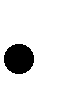 На подозрительные телефонные разговоры рядом стоящих лицНа сдаваемые или снимаемые по соседству квартиры, подвалы, подсобные помещения, склады, вокруг которых наблюдается странная активность    Остерегайтесь людей с большими сумками, баулами и чемоданами, особенно, если они находятся в неожиданном месте (например, с баулом в кинотеатре или на празднике). Несмотря на то, что этот человек, скорее всего, окажется туристом или торговцем, все же лишняя осторожность не повредит)    Не поднимайте забытые посторонними людьми вещи: сумки, мобильные телефоны, кошельки и т.п.    Будьте особо бдительными и остерегайтесь людей, одетых не по сезону. Если вы видите летом человека, одетого в плащ или толстую куртку – будьте особенно осторожны – под такой одеждой террористы чаще всего прячут бомбы. Лучше всего держаться от него подальше и обратить на него внимание сотрудников правоохранительных органов    Специалисты сообщают, что смертник, готовящийся к теракту, обычно выглядит чрезвычайно сосредоточено, губы плотно сжаты, либо медленно двигаются, как будто читая молитву    В семье надо разработать план действий при чрезвычайных обстоятельствах.У всех членов семьи должны быть номера телефонов, адреса электронной почты друг друга для срочной связи. Также необходимо назначить место встречи, где вы сможете встретиться с членами вашей    семьи в экстренной ситуации. В случае эвакуации, обязательно возьмите с собой ваш набор предметов первой необходимости и документыБУДЬТЕ БДИТЕЛЬНЫ!!!ПРИ ВОЗНИКНОВЕНИИ ЧРЕЗВЫЧАЙНЫХ СИТУАЦИЙЗВОНИТЕ ПО мобильному телефону: МЧС, ПОЖАРНАЯ ЧАСТЬ	101ПОЛИЦИЯ	       102СКОРАЯ ПОМОЩЬ	   103ГАЗОВАЯ СЛУЖБА	   104СЛУЖБА СПАСЕНИЯ	  112Нормативно - правовые документы:Федеральный закон О гражданской обороне (с изменениями на 29 июня 2015 года)Федеральный закон О защите населения и территорий от чрезвычайных ситуаций природного и техногенного характера (с изменениями на 2 мая 2015 года)Федеральный закон О противодействии терроризму (с изменениями на 31 декабря 2014 года)Постановление Правительства РФ "Об антитеррористической защищенности организаций, осуществляющих образовательную деятельность"Постановление Правительства РФ от 29.12.2016 N 1532 (ред. от 30.11.2019) "Об утверждении государственной программы Российской Федерации "Реализация государственной национальной политики"Указ Президента Российской Федерации от 19 декабря 2012 г. № 1666 "О Стратегии государственной национальной политики Российской Федерации на период до 2025 года"Федеральный закон № 390-ФЗ «О безопасности»Настоящий Закон закрепляет правовые основы обеспечения безопасности личности, общества и государства, определяет систему безопасности и ее функции, устанавливает порядок организации и финансирования органов обеспечения безопасности, а также контроля и надзора за законностью их деятельности.Федеральный закон № 35-ФЗ «О противодействии терроризму»Настоящий Федеральный закон устанавливает основные принципы противодействия терроризму, правовые и организационные основы профилактики терроризма и борьбы с ним, минимизации и (или) ликвидации последствий проявлений терроризма, а также правовые и организационные основы применения Вооруженных Сил Российской Федерации в борьбе с терроризмом.Указ Правительства № 537 «О стратегии национальной безопасности РоссийскойФедерации до 2020 года»Указ Президента № 116 «О мерах по противодействию терроризму»Концепция противодействия терроризму в Российской Федерации Настоящая Концепция определяет основные принципы государственной политики в области противодействия терроризму в Российской Федерации, цель, задачи и направления дальнейшего развития общегосударственной системы противодействия терроризму в Российской Федерации.